KIMSWERD OP A4  uitgave 368  ( 15 november t/m 29 november )Snert & Verhalen    Op vrijdag 17 november wordt in de hele provincie de Verhalenavond georganiseerd. Heel Friesland ontmoet elkaar dan om te luisteren naar verhalen in huiskamers, ziekenhuizen, cafés, overheidsgebouwen, bibliotheken, bij verenigingen en bedrijven, en natuurlijk ook in Piers Stee. Het thema van dit jaar is ‘Myn Reis!’. Dat kan bijvoorbeeld gaan over een wereldreis, een innerlijke reis, een vluchtverhaal of een reis die iemand nog graag wil maken. Een aantal (oud)dorpsgenoten zal op deze avond in Piers Stee een mooi, persoonlijk verhaal vertellen. Het zijn korte en boeiende vertellingen, met tussendoor tijd voor gezellig samenzijn. Een echte dorpsavond dus. We starten om 18.30 uur met een gezamenlijke snertmaaltijd met erwtensoep, roggebrood en spek. Vanaf 19.30 uur is de inloop voor de Verhalenavond en om 20.00 uur starten de vertellers. Deelname aan de snertmaaltijd kost 3 euro, graag uiterlijk 16 november aanmelden via wapkimswerd@hotmail.com. De entree voor de Verhalenavond is gratis, koffie/thee en andere drankjes zijn voor eigen rekening. Ook benieuwd naar de verhalen van dorpsgenoten? Kom langs, iedereen is van harte welkom in ons dorpshuis. We maken er met elkaar een sfeervolle avond van. Kijk voor meer informatie ook op www.verhalenavond.nl. Weerwolven   Op vrijdag 24 november wordt in Jeugdhonk P3 het populaire kaartspel Weerwolven van Wakkerdam gespeeld. Jongeren van 12 t/m 18 jaar kunnen deelnemen aan dit spannende minirollenspel. Introducees uit andere dorpen zijn ook van harte welkom. De avond begint om 19.30 uur en we spelen tot ongeveer 22.00 uur. De entree is gratis, inclusief een consumptie. Aanmelden t/m 23 november via wapkimswerd@hotmail.com.Op woensdag 29 november 18.00 uur is er weer Doarpsmiel in Piers Stee.  De kosten bedragen 5 euro pp, kinderen tot 12 jaar 3 euro. Je kunt je opgeven door van te voren te betalen (graag uiterlijk maandags van tevoren) via: NL57 RABO 0109 0623 37 Stichting MFC Kimswert ovv doarpsmiel + aantal personen. Of als dat niet lukt kun je contact zoeken met Gerrit Otten: 06-24678489 of gerritotten43@gmail.com Wil je helpen koken? Graag! We beginnen om 17.00 uur.Beste Kimswerders.De gemeente werkt aan nieuw beleid voor vergunningen, toezicht en handhaving.  Daarvoor zijn prioriteiten nodig. Graag horen ze wat jij belangrijk vindt. Wil je de gemeente Sudwest dus helpen met een paar vragen online in te vullen? Heb je dus op- en aanmerkingen over de veiligheid en de handhaving in Kimswerd pak nu je kans.  Sudwest houdt deze enquête over de handhaving online… dus over de handhaving en de last van bijvoorbeeld te hard rijden, parkeren, honden of het verbouwen van gebouwen kun je via onderstaande link je stem laten horen:        https://nl.research.net/r/HandhavingSWF2023En voor de duidelijkheid: bij gevaar is er de Buurtapp (en natuurlijk 112 als eerste bij levensbedreigende situaties!)         M.V.G. veiligheid@kimswerd.comWORKSHOP KERSTDECORATIEWil je samen met dorpsgenoten en andere enthousiaste bloem-schikkers een mooi kerststuk maken, dat kan in MFC Piers”stee o.l.v. Feikje v.d. Duim.Workshopdata zijn: maandag 11 dec, dinsdag 12 dec. om 19.30. Om de kosten zo laag mogelijk te houden moet je zelf een onder-grond meenemen bijv. pot, schaal, krans, dienblad ed. rest wordt verzorgd. Kosten € 15,--. Opgeven z.s.m.  vol is vol, zijn nog een paar plekjes beschikbaar op de dinsdag.Feikje v.d. Duim, 06-13178632 of feikje56@hotmail.com.  MFC Piers Stee helpt meiden en vrouwen met menstruatieproducten MFC Piers Stee start met uitdelen van gratis menstruatieproducten. In Nederland heeft 1 op de 10 jonge meiden en vrouwen niet altijd geld voor maandverband of tampons. MCF Piers Stee ontvangt producten van het Armoedefonds om de meiden en vrouwen met een krappe beurs in Kimswerd te helpen. Ze zijn te vinden in de hal van de damestoiletten in Piers Stee. Nu nog staan ze daar op een kast in de hal. Binnenkort komt er een speciaal kastje voor de producten. “Hygiëne moet geen luxe zijn, maar voor iedereen mogelijk”, aldus woordvoerder Penny van Laarhoven van het Armoedefonds. Via de uitgiftepunten worden maandverband en tampons, maar ook wasbaar en biologisch maandverband en cups verstrekt aan jonge meiden en vrouwen. Sinds het Armoedefonds is gestart met de actie is er al veel steun gekomen van mensen en organisaties. Vrouwen halen hun toiletkastjes leeg en sturen de producten op die ze niet meer gebruiken, er worden menstruatieproducten gekocht en ingezameld. “Wij zijn enorm blij met deze steun!”, aldus van Laarhoven. De overige uitgiftepunten liggen verspreid over heel Nederland en zijn veelal lokale (hulp)initiatieven die hun organisatie of locatie ter beschikking stellen om de gratis producten aan te bieden. Voorbeelden van uitgiftepunten zijn scholen, buurthuizen, voedselhulporganisaties en weggeefkastjes. Het Armoedefonds gaat de komende tijd door met het uitbreiden van het aantal uitgiftepunten. Mensen kunnen de actie ondersteunen door zelf producten in te zamelen en naar het Armoedefonds op te sturen. Meer informatie vind je op www.armoedefonds.nlPiers Stee informatie en reserveringen 06-16002721  of verhuur@piersstee.nl  Nieuws en berichten aanleveren voor dinsdag 28 november 2023  21.00 uur op a4@kimswerd.com, of in de bus op  Harlingerweg 26A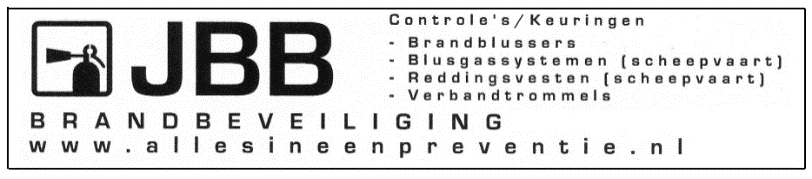 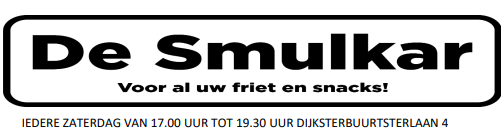 Do 16 en 30 november55-plus-soos 14:30-17:30 uur in Piers Steeannie@kimswerd.comZo 26 november 14:00 uurSinterklaas in Piers Steewapkimswerd@hotmail.com